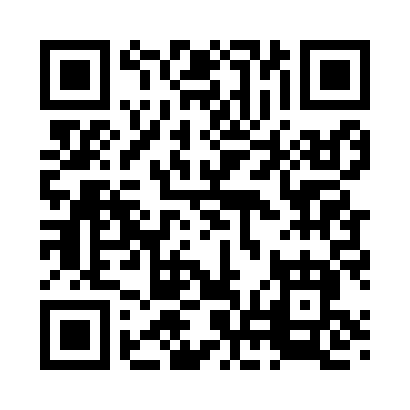 Prayer times for Lewisboro, New York, USAMon 1 Jul 2024 - Wed 31 Jul 2024High Latitude Method: Angle Based RulePrayer Calculation Method: Islamic Society of North AmericaAsar Calculation Method: ShafiPrayer times provided by https://www.salahtimes.comDateDayFajrSunriseDhuhrAsrMaghribIsha1Mon3:455:2512:584:598:3110:112Tue3:455:2612:584:598:3110:113Wed3:465:2612:584:598:3010:104Thu3:475:2712:594:598:3010:105Fri3:485:2812:595:008:3010:096Sat3:495:2812:595:008:3010:097Sun3:505:2912:595:008:2910:088Mon3:515:2912:595:008:2910:089Tue3:525:3012:595:008:2810:0710Wed3:535:311:005:008:2810:0611Thu3:545:321:005:008:2810:0512Fri3:555:321:005:008:2710:0413Sat3:565:331:005:008:2610:0414Sun3:575:341:005:008:2610:0315Mon3:585:351:005:008:2510:0216Tue3:595:351:004:598:2510:0117Wed4:005:361:004:598:2410:0018Thu4:025:371:004:598:239:5819Fri4:035:381:004:598:239:5720Sat4:045:391:014:598:229:5621Sun4:055:401:014:598:219:5522Mon4:075:411:014:598:209:5423Tue4:085:421:014:588:199:5324Wed4:095:421:014:588:189:5125Thu4:115:431:014:588:179:5026Fri4:125:441:014:588:169:4927Sat4:135:451:014:578:169:4728Sun4:155:461:014:578:149:4629Mon4:165:471:014:578:139:4430Tue4:175:481:014:568:129:4331Wed4:195:491:004:568:119:41